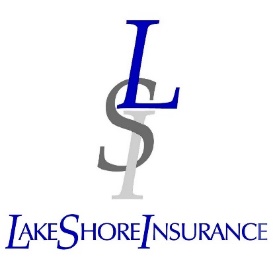 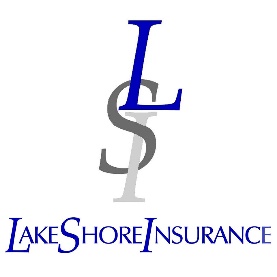 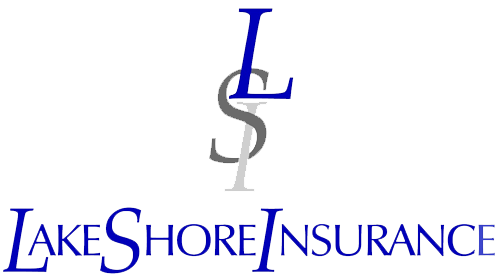 “Small Businesses that Work Together, Grow Together”For small businesses, there are so many benefits of collaboration. Collaboration is a working practice in which individuals work together for a common purpose to achieve business benefits. Lake Shore Insurance is committed to our clients and wants to help you succeed. We are helping in collaboration. If you are interested in joining our program, please fill out the form and submit to Kelsey at Lake Shore Insurance.Company NameCompany BioContact NameContact InformationEmail:Phone:Website:Company LogoAreas You ServiceAdditional Information